Publicado en   el 04/11/2014 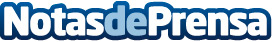 A3 inicia el rodaje de la 2ªT de “Sin Identidad”, con CinetoolsDatos de contacto:Nota de prensa publicada en: https://www.notasdeprensa.es/a3-inicia-el-rodaje-de-la-2-t-de-sin-identidad Categorias: Cine http://www.notasdeprensa.es